 Уважаемые коллеги!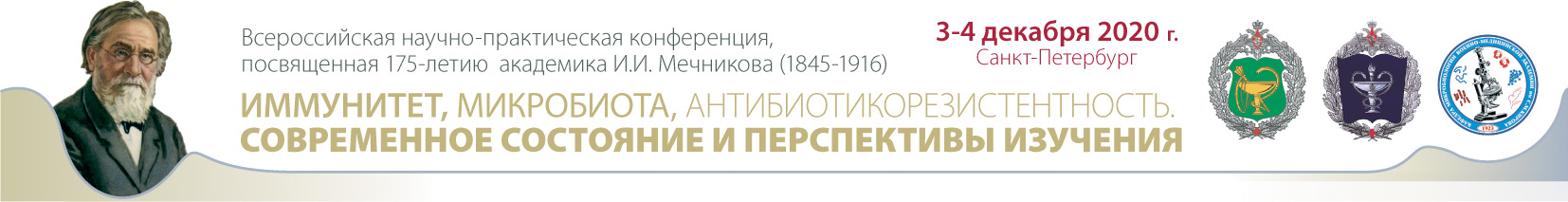 3-4 декабря 2020 года в Санкт-Петербурге состоится Всероссийская научно-практическая конференция «ИММУНИТЕТ, МИКРОБИОТА, АНТИБИОТИКОРЕЗИСТЕНТНОСТЬ. СОВРЕМЕННОЕ СОСТОЯНИЕ И ПЕРСПЕКТИВЫ ИЗУЧЕНИЯ», посвященная 175–летию академика И.И.Мечникова (15.05.1845-15.07.1916гг.).Место проведения конференции: Санкт-Петербург, Отель Холидей Инн. Московский пр. д.97А, метро «Московские ворота».Открытие конференции: 3 декабря 2020 года в 10.00Начало регистрации участников: 3 декабря 2020 года с 08.30Ожидаемое количество участников: 300 человекОрганизаторы конференции:- Главное военно-медицинское управление МО РФ- ФГБВОУ ВО «Военно-медицинская академия имени С.М. Кирова» Министерства обороны РФ- Всероссийское научно-практическое общество эпидемиологов, микробиологов и паразитологов- Национальное научно-практическое общество «Ассоциация бактериологов»Основные направления конференции:Врожденный и приобретенный иммунитет, вакцины, интерфероны, индукторы интерферонов;Возможности иммунологии в детекции микробных патогенов и их маркеров;Иммунология сепсиса;Инновации в классической микробиологической диагностике патогенов;Молекулярно-биологические методы в диагностике бактерий, вирусов, грибов и простейших;Актуальные вирусные инфекции у людей и животных, COVID-19, и методы их детекции;ИСМП и вопросы специфической лабораторной диагностики этих инфекций;Иммунный статус у лиц в экстремальных условиях, лабораторное сопровождение его коррекции;Специфические методы лабораторной диагностики патогенов в эпидемических очагах актуальных инфекций;Высокопатогенные возбудители вирусных, бактериальных, паразитарных инфекций у людей и животных;Эколого-эпидемиологическая характеристика возбудителей актуальных инфекций, включая SARS-CoV-2;Высокотехнологичные методы лабораторной диагностики актуальных инфекций;Полевые методы микробиологических исследований;Антибиотикорезистентность, методы диагностики и способы преодоления;Микробиологическая диагностика тяжелых клинических состояний, связанных с антибиотикорезистентностью;Метагеномные исследования клинического материала и материала из объектов больничной среды;Полногеномное секвенирование;Мембранные технологии в пробоподготовке и детекции патогенов;Особо-опасные инфекции и методы их детекции;Оценка риска развития эпидемического очага и вопросы комплексного лабораторного сопровождения;Бактериофаги: вчера, сегодня, завтра;Микробиота: современные методы изучения, проблемы, перспективы;Санитарная микробиология пищевых продуктов;Санитарно-микробиологические и санитарно-вирусологические методы оценки и контроля качества воды;Дезинфекция, дезинсекция и санитарная обработка.В период проведения конференции будет организована выставка новейших медицинских достижений и разработок диагностического оборудования.ВАРИАНТЫ УЧАСТИЯ В КОНФЕРЕНЦИИ: Участие в конференции – бесплатно, с обязательной регистрацией на сайте www.altaastra.com. Участие в конференции – 1000 рублей. Взнос включает: программу, блокнот, ручку, сборник тезисов на диске.Участие с устным докладом – бесплатно, с обязательной регистрацией на сайте www.altaastra.com.  Заявки на доклады принимаются до 2 ноября 2020 года по адресу microb2020vmeda@mail.ru (ответственный секретарь Конференции д.м.н. Малышев Владимир Васильевич).Правила подачи заявки на устный доклад:Заявка представляет собой электронный документ в текстовом редакторе Word (версия Word 97 и выше)Документ должен содержать название доклада, фамилию и инициалы докладчика, полное название организации, контактную информациюПродолжительность сообщения – до 10 минутДемонстрационный материал необходимо предоставить в формате PowerPoint для показа с использованием мультимедийной установки Участие в конкурсе молодых исследователей (стендовый постерный доклад) – бесплатно.В конкурсе могут принять участие слушатели молодежных объединений, ординаторы, аспиранты, врачи и научные сотрудники в возрасте до 35 лет.Для участия в конкурсе необходимо до 2 ноября 2020 года прислать по электронному адресу microb2020vmeda@mail.ru, указать тему письма: «молодой исследователь», резюме исследовательской работы с указанием сведений об авторе, участвующем в конкурсе, заверенное подписью руководителя, заявку на участие в конкурсе, заверенную подписью руководителя учрежденияПосле рассмотрения заявки (в течение 14 дней) автору будет направлено официальное приглашение.Общие правила подачи и оформления постерного доклада:Резюме работ:Поля – 2 см, шрифт – TimesNewRoman, 12, межстрочный интервал – одинарныйСтруктура: актуальность, цель исследования, материал и методы, результаты, выводыПорядок оформления:Сведения об авторе работыНазвание работыРуководитель работыДалее – основной текст в соответствии со структуройК участию в конкурсе принимается одна работа от одного первого автораОформление работы и участие: Размеры постера: 90 см (высота), 60 см (ширина). Ориентация постера – книжная.Рекомендованная плотность бумаги – не более 200 г/м2, без ламинирования.Присутствие авторов во время постерной сессии обязательно. Подведение итогов конкурса состоится 15 мая 2020 года. По результатам конкурса, авторам работ, занявшим призовые места, будут вручены именные Дипломы. Публикация материалов (статьи и тезисы) в сборнике Конференции – бесплатно.Тезисы и статьи принимаются до 2 ноября 2020 годаСтатьи, тезисы и заявки на доклады принимаются по электронной почте: microb2020vmeda@mail.ru (ответственный секретарь Конференции д.м.н. Малышев Владимир Васильевич).Требования к оформлению материалы для публикации в сборнике конференции:	Тезисы представляются в электронном виде. Документ должен быть выполнен в формате MS Word (принимаются файлы ТОЛЬКО с расширением doc). 	Имя файла, отправляемого по е-mail, пишется русскими буквами и состоит из фамилии и инициалов первого автора, например, «Иванов И.И.» Тема письма – «тезисы на конференцию». 	Оргкомитет имеет право отказать в публикации тезисов, не соответствующих проблематике конференции.Оформление тезисов: Формат страницы А4. Работы должны быть напечатаны шрифтом TimesNewRoman, 12 кеглем, через 1,0 интервал с полями сверху – 20 мм, слева – 30 мм, справа – 10 мм, снизу – 20 мм.  На первой строчке печатаются фамилия автора(ов) и инициалы (без ученых степеней), выравнивание по центру. ФИО докладчика выделяется жирным шрифтом. Название печатается во второй строчке ПРОПИСНЫМИ БУКВАМИ, шрифт жирный, выравнивание по центру. На третьей строчке – полное название организации, город, страна, выравнивание по центру. После пропущенной строки печатается текст тезисов. Рисунки, таблицы, графические изображения не публикуются. Ссылки на литературные источники оформляются в соответствии с правилами библиографического описания и с требованиями к научным публикациям, в противном случае ссылки не публикуются.  Тезисы докладов должны быть тщательно выверены и отредактированы. Максимальный объем тезисов – 2 страницы. Тезисы, превышающие указанный объем, не рассматриваются. От одного автора принимается только одна статья (в качестве первого автора), не более четырех статей в соавторстве.2) Оформление статьиКоличество статей от одного (первого автора) не более 1 работы. Объем статьи – до 12 страниц.Структура статьи:Резюме (не более 250 слов)Ключевые слова на русском и английском языкахЦельМатериалы и методыРезультаты и обсуждениеВыводыСписок литературы (указывается по алфавиту, литературные сноски в тексте печатаются в квадратных скобках)Допускается наличие таблицы и 3 рисунков (черно-белых)Общие правила оформления материалов (тезисов и статей):Поля – 2 см, шрифт TimesNewRoman, кегль 14, интервал одинарный1-ая строка – название работы (строчные буквы без сокращений)2-ая строка – фамилия и инициалы авторов (строчные буквы), подчеркнуть фамилию докладчика3-я строка – полное название организации, город (строчные буквы); в случае нескольких организаций необходимо указать принадлежность авторов к организациям4-ая строка – контактное лицо – Ф.И.О. полностью, телефон, e-mailДалее – основной текст тезисов/статьи в соответствии с обозначенной структуройОтправляются отдельными вложенными файлами по фамилии первого автораПрограммный комитет конференции оставляет за собой право отказать в публикации тезисов или статей, если они не соответствуют тематике конференции, оформлены с нарушением требований, присланы по факсу, присланы позже установленного срока. Подробности участия и регистрация доступны на сайте www.altaastra.com, 386-38-35 (контактное лицо: Островская Дарья, d.ostrovskaya@altaastra.com) 